Муниципальное бюджетное общеобразовательное учреждение «Кириковская средняя школа»  РАБОЧАЯ ПРОГРАММАпо внеурочной деятельности «Мир проектов»для  обучающихся 9 класса                                                                                Составила:               учитель первой  квалификационной категорииПетрова Елена Викторовна2023-2024 учебный годСодержание курса внеурочной деятельности «Мир проектов».5 класс - 34 часа.Введение (1 час).Что такое проект. Понятие о проектах и исследовательской деятельности учащихся. Важность исследовательских умений  в жизни современного человека. Презентация исследовательских работ учащихся.Понятия: проект, проблема, информация.Теоретический блок (16 часов).Способы мыслительной деятельности (7 часов).Что такое проблема. Понятие о проблеме. Упражнение в выявлении проблемы и изменении собственной точки зрения. Игра «Посмотри на мир чужими глазами». Понятия: проблема, объект исследования.Как мы познаём мир. Наблюдение и эксперимент – способы познания окружающего мира. Опыты. Игры на внимание.Понятия: наблюдение, эксперимент, опыт.Удивительный вопрос. Вопрос. Виды вопросов. Ответ. Игра «Угадай, о чем спросили», «Найди загадочное слово». Правила совместной работы в парах. Понятия: вопрос, ответ.Учимся выдвигать гипотезы. Понятие о гипотезе. Её значение в исследовательской работе.  Вопрос и ответ. Упражнения на обстоятельства и упражнения, предполагающие обратные действия. Игра «Найди причину». Понятия: гипотеза, вопрос, ответ.Источники информации. Информация. Источники информации. Библиотека. Работа с энциклопедиями и словарями. Беседа. Правила общения. Понятия: источник информации. Практика: работа с источником информации. Работа с книгой. Работа с электронным пособием. Практика: правила оформления списка использованной литературы. Оформление списка использованных электронных источников.Этапы работы в рамках исследовательской деятельности (9 часов).Выбор темы исследования. Классификация тем. Общие направления исследований. Правила выбора темы исследования.Цели и задачи исследования. Отличие цели от задач.  Постановка цели исследования по выбранной теме. Определение задач    для достижения поставленной цели. Соответствие цели и задач теме исследования. Сущность изучаемого процесса, его главные свойства, особенности. Основные стадии, этапы исследования.Методы исследования. Мыслительные операции. Эксперимент. Наблюдение. Анкетирование. Мыслительные  операции, необходимые для учебно-исследовательской деятельности: анализ, синтез, сравнение, обобщение, выводы.  Знакомство с наблюдением как методом исследования. Сфера наблюдения в научных исследованиях. Информация об открытиях, сделанных на основе наблюдений. Практические задания: «Назови все особенности предмета», «Нарисуй в точности предмет». Понятия: эксперимент, экспериментирование, анкетирование, анализ, синтез. Сбор материала для исследования.Что такое исследовательский поиск. Способы фиксации получаемых сведений (обычное письмо, пиктографическое письмо, схемы, рисунки, значки, символы и др.). Понятия: способ фиксации знаний, исследовательский поиск, методы исследования.Анализ и синтез. Суждения, умозаключения, выводы .Мыслительные  операции, необходимые для учебно-исследовательской деятельности: анализ, синтез, сравнение, обобщение, суждения, умозаключения, выводы.Практическое занятие,  направленное на развитие умений анализировать свои действия и делать выводы.Обобщение полученных данных. Что такое обобщение. Приемы обобщения. Определения понятиям. Выбор главного. Последовательность изложения.Практические задания: «Учимся анализировать», «Учимся выделять главное», «Расположи материал в определенной последовательности».Понятия: Анализ, синтез, обобщение, главное, второстепенное.Практический блок (17 часов).Мы - исследователи . Самостоятельные (предметные) проекты «Обитатели аквариума»,  «Мир птиц».Планирование работы. Составление плана работы над проектами. Определение  предмета  и методов исследования в работе над проектом. Обучение анкетированию, социальному опросу, интервьюированию. Составление анкет, опросов. Проведение интервью в группах.Работа в библиотеке с каталогами. Отбор и составление списка литературы по теме исследования. Каталог. Отбор литературы по теме исследования. Выбор необходимой литературы по теме проекта. Работа в компьютерном классе. Обобщение полученных данных Оформление презентации.Работа на компьютере –  структурирование материала, создание презентации. Выпуск брошюры.Мониторинг исследовательской деятельности учащихся. Подготовка к защите. Психологический аспект готовности к выступлению. Как правильно спланировать сообщение о своем исследовании. Как выделить главное и второстепенное. Культура выступления: соблюдение правил этикета, ответы на вопросы, заключительное слово.  Знакомство с памяткой «Как подготовиться к публичному выступлению». Эталон. Оценка. Отметка. Самооценка.Коллективное обсуждение проблем: «Что такое защита», «Как правильно делать доклад», «Как отвечать на вопросы».Защита проектов. Анализ результатов и качества выполнения проекта. Оценка продвижения учащегося в рамках проекта и оценка продукта.Способы преодоления трудностей.   Конференция.  Выступления учащихся с презентацией своих проектов.6 класс -34 часа.Коллективный учебный проект (17 часов).Что такое метод проектов? Возможности и смыслы проекта. Классификация проектов. Постановка проблемы, выделение условий и цели проекта. Задачи и подзадачи проекта. Работа в группах и распределение ролей. Что значит защитить проект? Работа над проектом: проблема, условия,  цели, задачи, работа в группах, представление и коллективная защита проекта. Групповые учебные проекты (17 часов).Как целенаправленно собирать информацию? Структурирование информации. Анализ собранной информации. Экскурсия. Работа над проектом: проблема, условия,  цели, задачи, сбор и структурирование информации,  работа в группах, индивидуальная  защита проекта. 7 класс -34 часа.Информационные проекты (15 часов).Что такое информационный проект? Работа над проектом: выбор проблемы, условия,  цели, задачи, сбор и структурирование информации,  работа в группах, коллективная   защита проекта. Экскурсия в музей. Экскурсия в  библиотеку.  Прикладные проекты (19 час).Что значит область применения продукта деятельности? Анализ потребностей социального окружения Школы. Работа над проектом: проблема, условия,  цели, задачи, сбор и структурирование информации,  работа в группах, коллективная  защита проекта. 8 класс - 34 часов.Научные исследования (20 часов).Проект! Научные исследования и наша жизнь. Беседа о роли научных исследований в нашей жизни. Задание «Посмотри на мир чужими глазами».Как выбрать тему проекта? Обсуждение и выбор тем исследования. Беседа «Что мне интересно?». Обсуждение выбранной темы для исследования. Памятка «Как выбрать тему». Проект: «Отдавая - приобретаешь».Как выбрать друга по общему интересу? (группы по интересам). Задания на выявление общих интересов. Групповая работа.Какими могут быть  проекты? Знакомство с видами проектов. Работа в группах.Формулирование цели, задач исследования, гипотез. Постановка цели исследования по выбранной теме. Определение задач для достижения поставленной цели. Выдвижение гипотез.Планирование работы. Составление плана работы над проектом. Игра «По местам».Знакомство с методами и предметами исследования. Эксперимент познания в действии. Познакомить с методами и предметами исследования. Определить предмет исследования в своём проекте. Эксперимент как форма познания мира.Обучение анкетированию, социальному опросу, интервьюированию. Составление анкет, опросов. Проведение интервью в группах.Работа в библиотеке с каталогами. Отбор и составление списка литературы по теме исследования. Экскурсия в библиотеку. Выбор необходимой литературы по теме проекта.Анализ прочитанной литературы. Чтение и выбор необходимых частей текста для проекта. Учить правильно записывать литературу, используемую в проекте.Социальные проекты (14 часов).Исследование объектов. Практическое занятие  направленное на исследование объектов в проектах учащихся. Проект: «Моя малая Родина».Основные логические операции. Учимся оценивать идеи, выделять главное и второстепенное. Мыслительный эксперимент «Что можно сделать из куска бумаги?» Составить рассказ по готовой концовке.Анализ и синтез. Суждения, умозаключения, выводы. Игра «Найди ошибки художника». Практическое задание направленное на развитие анализировать свои действия и делать выводы.Как сделать сообщение о результатах исследования. Составление плана работы. Требования к сообщению.Оформление работы. Выполнение рисунков, поделок и т.п.Работа в компьютерном классе. Оформление презентации. Работа на компьютере – создание презентации.Мини конференция по итогам собственных исследований. Выступления. Анализ исследовательской деятельности. Анализ своей проектной деятельности.9 класс - 34 часа.Введение в проектную деятельность (3 часа).Явление и понятие научного исследования. Организация исследовательской работы. Определение проблемы исследования, выявление его актуальности. Формулировка темы, определение объекта и предмета исследования. Выдвижение гипотезы исследования. Постановка задач исследования. Определение теоретических основ исследования, его научно-практической значимости. Культура оформления исследовательской работы.Ознакомление с разными видами проектов (7 часа). Информационные проекты; игровые проекты; ролевые проекты; прикладные проекты; социальные проекты; учебно-исследовательские проекты; инженерные проекты. Отличия, виды деятельности, примеры проектов.Теоретические основы создания проекта (4 часа).Структура проекта, типы проектов, продукт проектной деятельности, способы представления проектов, создание компьютерных презентаций проектов.Работа над проектом (14 часа).Выбор темы проекта; составление плана проектной деятельности; выбор  методов исследования; работа над проектами.Защита проектов (5 часов).Воплощение в жизнь поставленных задач. Работа в программе Power Point. Работа в программе Publisher. Составление таблиц, диаграмм. Написание  рефератов.Умение провести экспертизу своей и чужой деятельности. Формула успешной деятельности. Сильные и слабые стороны работы над проектом.Разработка программы конференции. Подготовка докладов, демонстрационных схем, диаграмм, таблиц, мультимедийных презентаций к докладам. Проведение конференции с приглашением старшеклассников и педагогов школы.Планируемые результаты  освоения  обучающимися  курса внеурочной        деятельности  « Мир проектов».Личностные результаты:- осознание своей идентичности как гражданина страны, члена семьи, этнической и религиозной группы, локальной и региональной общности;- освоение гуманистических традиций и ценностей современного общества;- осмысление социально-нравственного опыта предшествующих поколений;- понимание культурного многообразия мира, уважение к культуре своего и других    народов, толерантность.Метапредметные результаты:- способность сознательно организовывать и регулировать свою деятельность - учебную, общественную и др.;- владение умениями работать с учебной и внешкольной информацией (анализировать факты, составлять простой и развернутый план, тезисы, формулировать и обосновывать выводы и т. д.), использовать современные источники информации, в том числе материалы на электронных носителях;- способность решать творческие задачи, представлять результаты своей деятельности в различных формах (сообщение, презентация, реферат и др.);- готовность к сотрудничеству с соучениками.Предметные результаты:- освоение первоначальных сведений о проекте, о видах проектов;- владение навыками  поиска информации  в различных источниках, оформления сносок,  составления плана проекта;- расширение опыта оценочной деятельности на основе изучения явлений, событий, личностей, высказывая при этом собственные суждения.Личностные универсальные учебные действия.У школьников  будут сформированы:- учебно-познавательный интерес к новому учебному материалу и способам решения новой задачи;- ориентация на понимание причин успеха во внеучебной деятельности, в том числе на самоанализ и самоконтроль результата, на анализ соответствия результатов требованиям конкретной задачи;- способность к самооценке на основе критериев успешности внеучебной деятельности;- чувство прекрасного и эстетические чувства на основе знакомства с мировой и отечественной художественной культурой.Ученик получит возможность для формирования:- внутренней позиции школьника на уровне положительного отношения к школе, понимания необходимости учения, выраженного в преобладании учебно-познавательных мотивов и предпочтении социального способа оценки знаний;- выраженной устойчивой учебно-познавательной мотивации учения;- устойчивого учебно-познавательного интереса к новым общим способам решения задач;- адекватного понимания причин успешности/не успешности внеучебной деятельности;- осознанных устойчивых эстетических предпочтений и ориентации на искусство как значимую сферу человеческой жизни.Регулятивные.Школьник научится:- планировать свои действия в соответствии с поставленной задачей и условиями ее реализации, в том числе во внутреннем плане; - учитывать установленные правила в планировании и контроле способа решения;- осуществлять итоговый и пошаговый контроль по результату;- оценивать правильность выполнения действия на уровне адекватной ретроспективной оценки соответствия результатов требованиям данной задачи и задачной области;- адекватно воспринимать предложения и оценку учителей, товарищей, родителей и других людей;- различать способ и результат действия.Ученик получит возможность научиться:- в сотрудничестве с учителем ставить новые учебные задачи;- проявлять познавательную инициативу в учебном сотрудничестве;- самостоятельно адекватно оценивать правильность выполнения действия и вносить необходимые коррективы в исполнение как по ходу его реализации, так и  в конце действия.Познавательные.Школьник научится:- осуществлять поиск необходимой информации для выполнения внеучебных заданий с использованием учебной литературы и в открытом информационном пространстве, энциклопедий, справочников (включая электронные, цифровые), контролируемом пространстве Интернета;- осуществлять запись (фиксацию) выборочной информации об окружающем мире и о себе самом, в том числе с помощью инструментов ИКТ;- строить сообщения, проекты  в устной и письменной форме; - проводить сравнение и классификацию по заданным критериям;- устанавливать причинно-следственные связи в изучаемом круге явлений;- строить рассуждения в форме связи простых суждений об объекте, его строении, свойствах.Ученик получит возможность научиться:- осуществлять расширенный поиск информации с использованием ресурсов библиотек и сети Интернет; - записывать, фиксировать информацию об окружающем мире с помощью инструментов ИКТ;- осознанно и произвольно строить сообщения в устной и письменной форме; - осуществлять выбор наиболее эффективных способов решения задач в зависимости от конкретных условий;- осуществлять синтез как составление целого из частей, самостоятельно достраивая и восполняя недостающие компоненты;- строить логическое рассуждение, включающее установление причинно-следственных связей.Коммуникативные.Школьник научится:- адекватно использовать коммуникативные, прежде всего – речевые, средства для решения различных коммуникативных задач, строить монологическое сообщение, владеть диалогической формой коммуникации, используя,  в том числе средства и инструменты ИКТ и дистанционного общения;- допускать возможность существования у людей различных точек зрения, в том числе не совпадающих с его собственной,  и ориентироваться на позицию партнера в общении и взаимодействии;- учитывать разные мнения и стремиться к координации различных позиций в сотрудничестве;- формулировать собственное мнение и позицию;- договариваться и приходить к общему решению в совместной деятельности, в том числе в ситуации столкновения интересов;- задавать вопросы;- использовать речь для регуляции своего действия;- адекватно использовать речевые средства для решения различных коммуникативных задач, строить монологическое высказывание, владеть диалогической формой речи.Ученик получит возможность научиться:- учитывать разные мнения и интересы и обосновывать собственную позицию;- понимать относительность мнений и подходов к решению проблемы;- аргументировать свою позицию и координировать ее с позициями партнеров в сотрудничестве при выработке общего решения в совместной деятельности;- задавать вопросы, необходимые для организации собственной деятельности и сотрудничества с партнером;- осуществлять взаимный контроль и оказывать в сотрудничестве необходимую взаимопомощь;- адекватно использовать речь для планирования и регуляции своей деятельности;- адекватно использовать речевые средства для эффективного решения разнообразных коммуникативных задач.Личностные универсальные учебные действия.У обучающегося будут сформированы:- положительное отношение к исследовательской деятельности;- широкая мотивационная основа исследовательской деятельности, включающая социальные, учебно-познавательные и внешние мотивы;- интерес к новому содержанию и новым способам познания;- ориентация на понимание причин успеха в исследовательской деятельности, в том числе на самоанализ и самоконтроль результата, на анализ соответствия результатов требованиям конкретной задачи, понимание предложений и оценок учителя, взрослых, товарищей, родителей;- способность к самооценке на основе критериев успешности исследовательской деятельности.Регулятивные универсальные учебные действия.Обучающийся научится:- принимать и сохранять учебную задачу;- учитывать выделенные учителем ориентиры действия;- планировать свои действия;- осуществлять итоговый и пошаговый контроль;- адекватно воспринимать оценку учителя;- различать способ и результат действия;- оценивать свои действия на уровне ретро-оценки;- вносить коррективы в действия на основе их оценки и учета сделанных ошибок;- выполнять учебные действия в материале, речи, в уме.    Познавательные универсальные учебные действия.Обучающийся научится:- осуществлять поиск нужной информации для выполнения учебного исследования с использованием учебной и дополнительной литературы в открытом информационном пространстве, в т.ч. контролируемом пространстве Интернет;- использовать знаки, символы, модели, схемы для решения познавательных задач и представления их результатов;- высказываться в устной и письменной формах;- ориентироваться на разные способы решения познавательных исследовательских задач;- владеть основами смыслового чтения текста;- анализировать объекты, выделять главное;- осуществлять синтез (целое из частей);- проводить сравнение, сериацию, классификацию по разным критериям;- устанавливать причинно-следственные связи;- строить рассуждения об объекте;- обобщать (выделять класс объектов по какому-либо признаку);- подводить под понятие;- устанавливать аналогии;- оперировать такими понятиями, как проблема, гипотеза, наблюдение, эксперимент, умозаключение, вывод и т.п.;- видеть проблемы, ставить вопросы, выдвигать гипотезы, планировать и проводить наблюдения и эксперименты, высказывать суждения, делать умозаключения и выводы, аргументировать (защищать) свои идеи и т.п.     Коммуникативные универсальные учебные действия.    Обучающийся научится:- допускать существование различных точек зрения;- учитывать разные мнения, стремиться к координации;- формулировать собственное мнение и позицию;- договариваться, приходить к общему решению;- соблюдать корректность в высказываниях;- задавать вопросы по существу;- использовать речь для регуляции своего действия;- контролировать действия партнера;- владеть монологической и диалогической формами речи.                                            Тематическое планирование курса внеурочной деятельности  «Мир  проектов».    5 класс - 34 часа.    6 класс - 34 часа.    7 класс -34 часа.    8 класс -34 часа.    9 класс -34 часа.Формы проведения занятий курса внеурочной деятельности.    Формы проведения занятия, как правило, нестандартные: диалог, практикумы, экскурсии, эксперимент, опыт, экспресс- исследование, коллективные и индивидуальные исследования, публичная защита проектов и исследовательских работ, самостоятельная работа.    Методы проведения занятия, как правило, интерактивные: мозговой штурм, групповая дискуссия.    Целесообразно как можно активнее использовать в практике деятельности эффективные передовые информационно - коммуникативные технологии, технологию развития критического мышления, не забывая при этом про здоровьесберегающие технологии на протяжении всего учебного процесса.Применение таких методов, технологий и дидактических средств опирается на инициативность, самостоятельность, активность обучающихся в ходе проектирования и исследования. При этом задача учителя сводится к тому, чтобы создать условия для их инициативы, поддержать процесс выработки нового опыта. СОГЛАСОВАНО:заместитель директора по учебно-воспитательной работе Сластихина Н.П._______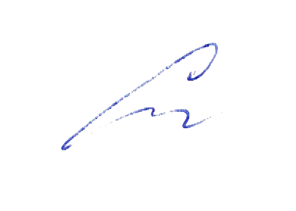 «31» августа 2023г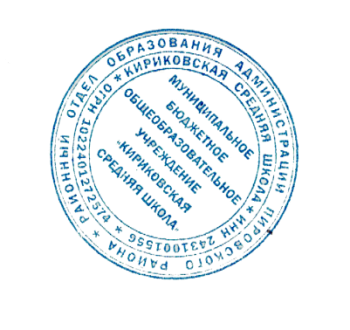 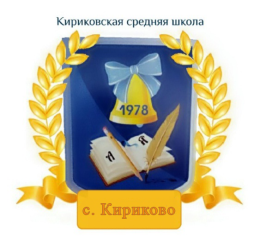 УТВЕРЖДАЮ:Директор муниципального бюджетного общеобразовательного учреждения «Кириковская средняя школа»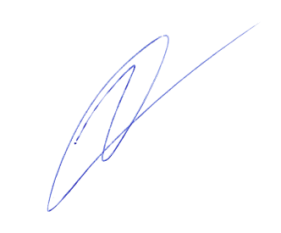 Ивченко О.В.________«31» августа 2023 года№п/пНаименование темКол-во часовКол-во часов№п/пНаименование темКол-во часовКол-во часовВведение (1 час)Введение (1 час)Введение (1 час)Введение (1 час)1.Что такое проектЧто такое проект1Теоретический блок (16 часов).Теоретический блок (16 часов).Теоретический блок (16 часов).Теоретический блок (16 часов).Способы мыслительной деятельности (7 часов). Способы мыслительной деятельности (7 часов). Способы мыслительной деятельности (7 часов). Способы мыслительной деятельности (7 часов). 2Что такое проблемаЧто такое проблема13Как мы познаём мирКак мы познаём мир14Удивительный вопрос Удивительный вопрос 15-6 Учимся выдвигать гипотезы. Учимся выдвигать гипотезы.27-8Источники информацииИсточники информации2Этапы работы в рамках исследовательской деятельности (9 часов)Этапы работы в рамках исследовательской деятельности (9 часов)Этапы работы в рамках исследовательской деятельности (9 часов)Этапы работы в рамках исследовательской деятельности (9 часов)9Выбор темы исследованияВыбор темы исследования110Цели и задачи исследованияЦели и задачи исследования111-12Методы исследования. Мыслительные операции.Методы исследования. Мыслительные операции.213-14Сбор материала для исследования.Сбор материала для исследования.215Анализ и синтез. Суждения, умозаключения, выводы Анализ и синтез. Суждения, умозаключения, выводы 116-17Обобщение полученных данных.Обобщение полученных данных.2Практический блок (17 часов).Практический блок (17 часов).Практический блок (17 часов).Практический блок (17 часов).Мы  -  исследователи .Самостоятельные (предметные) проекты (8 часов) Мы  -  исследователи .Самостоятельные (предметные) проекты (8 часов) Мы  -  исследователи .Самостоятельные (предметные) проекты (8 часов) Мы  -  исследователи .Самостоятельные (предметные) проекты (8 часов) 18-19Планирование работы над проектом: «Обитатели аквариума», «Мир птиц»Планирование работы над проектом: «Обитатели аквариума», «Мир птиц»220-21Обучение анкетированию, социальному опросу, интервьюированию.Обучение анкетированию, социальному опросу, интервьюированию.222-23Работа в библиотеке с каталогами. Отбор и составление списка литературы по теме исследования.Работа в библиотеке с каталогами. Отбор и составление списка литературы по теме исследования.224-26Работа в компьютерном классе. Обобщение полученных данных. Оформление презентации.Работа в компьютерном классе. Обобщение полученных данных. Оформление презентации.2Исследуем аквариум.  Готовим проект (3 часа)Исследуем аквариум.  Готовим проект (3 часа)Исследуем аквариум.  Готовим проект (3 часа)Исследуем аквариум.  Готовим проект (3 часа)27-28Создание бумажного аквариумногоСоздание бумажного аквариумного229Создание бумажных  птицСоздание бумажных  птиц1Мониторинг исследовательской деятельности   учащихся (6 часов)                                                                              Мониторинг исследовательской деятельности   учащихся (6 часов)                                                                              Мониторинг исследовательской деятельности   учащихся (6 часов)                                                                              Мониторинг исследовательской деятельности   учащихся (6 часов)                                                                              30-33Подготовка к защите.Подготовка к защите.434-35Защита проектов.Защита проектов.2№п/пНаименование темКол-во часов№п/пНаименование темКол-во часовКоллективный учебный проект (17 часов)Коллективный учебный проект (17 часов)Коллективный учебный проект (17 часов)1. Что такое метод проектов?  Классификация проектов.12 -3Работа над коллективным учебным проектом.24Распределение обязанностей. Поиск информации.15-6Разработка проекта.Подборка литературы.27-8 Разработка проекта. «Сказка – ложь, да в ней намёк: добрым молодцам урок».29-10 Поиск информации.  Критерии оценки проектных работ.211-12Что значит защитить проект? Подготовка выступления.  Сравнение как метод исследования213-14-15Предзащита проектов316-17Защита проекта. 2Групповые учебные проекты (18 часов)Групповые учебные проекты (18 часов)Групповые учебные проекты (18 часов)18Самоанализ «После защиты проекта». Проблемные вопросы.119Наблюдение как метод исследования. Дедукция как метод познания.120От сравнения к индукции.121Индукция как метод познания.122-23Самоанализ. Тематика проектов.  Поиск информации.Проект:«Неологизмы двадцатого столетия» или составление словаря неологизмов.224-25 26-27Алгоритм. Разработка проектов. Пословица недаром молвится» (на примере пословиц поговорок в речи учителей ).428-29Критерии оценки проектных работ.  Предзащита проекта230-31Проект:«Какого роду, племени»(на примере изучения фамилий одноклассников). 232-33Критерии оценки проектных работ.  Предзащита проекта234Защита проектов. Презентация1№Тема,  разделКол-во часов№Тема,  разделКол-во часовИнформационные проекты151Информационные проекты: структура, этапы работы. Требования к оформлению результатов проектов. 12-3Разработка проекта. Подборка литературы.24-5Практическая деятельность по реализации краткосрочного информационного проекта.26-7Способы первичной обработки информации.28-9Составление кластеров, составление «тонких и толстых вопросов», сочинение синквейнов.210-11Работа над проектом .  Проект:  Известные выпускники и учителя школы.212-13Работа над проектом  Оформление электронной страницы. 214-15Защита проектов. Презентация.2Прикладные проекты1916Прикладной проект: планирование работы, организация индивидуальной и групповой деятельности, 117-18 Способы защиты прикладного проекта.219-20Практическая деятельность по реализации прикладного проекта . Проект: «Эмблема  школы, села, района».221-22Работа над проектом223-24Практическая деятельность по реализации прикладного проекта.   « Если хочешь быть здоров «(бюллетень, буклет)225-26Работа над проектом227-28Работа над проектом . «Проект новой Школы.»229-31Работа над проектом                                                                  Проект новой Школы  (выставка макетов)332-33 Работа над проектом .Индивидуальная консультация.234Защита проектов.1№Тема, разделКол-во час№Тема, разделКол-во часНаучные проекты201Проект? Проект!Научные исследования и наша жизнь.12-3Как выбрать тему проекта? Обсуждение и выбор тем исследования.24Как выбрать друга по общему интересу? (группы по интересам)15-6Какими могут быть  проекты?27-8Формулирование цели, задач исследования, гипотез.29-10Планирование работы.211-13Знакомство с методами и предметами исследования. Эксперимент познания в действии.314-15Обучение анкетированию, социальному опросу, интервьюированию.216-17Работа в библиотеке с каталогами. Отбор и составление списка литературы по теме исследования. Написание  рефератов.218-20Работа над проектом. Оформление презентации.3Социальные проекты1421-22Исследование объектов. 223-24Основные логические операции. Учимся оценивать идеи, выделять главное и второстепенное.225-26Анализ и синтез. Суждения, умозаключения, выводы.227Как сделать сообщение о результатах исследования.128-29Оформление работы.  Выполнение рисунков, поделок и т.п.230-32Работа в компьютерном классе.   Оформление презентации.333Мини конференция по итогам собственных исследований. Анализ исследовательской деятельности.134Защита проекта.1№ п/пТемы, разделКол-во часов№ п/пТемы, разделКол-во часовВведение в проектную деятельность31Проблемы исследования, выявление его актуальности. 106.09.13.09.20.09.2Формулировка темы, определение объекта и предмета исследования. Выдвижение гипотезы исследования. Постановка задач исследования.127.09.3Определение теоретических основ исследования, его научно-практической значимости. Культура оформления исследовательской работы.104.10.Ознакомление с разными  видами проектов74Информационные проекты.111.10.5Игровые проекты.118.10.6Ролевые проекты.125.10.7Прикладные проекты.108.11.8Социальные проекты.115.11.9Учебно-исследовательские проекты.122.11.10Инженерные проекты.129.11.Теоретические основы создания проекта411-12Структура проекта, типы проектов, продукт проектной деятельности.206.12.13.12.13-14Способы представления проектов. Создание   компьютерных  презентаций проектов.220.12.27.12.Работа над проектом1415-16Выбор темы, цели, гипотезы.210.01.17.01.17-18Сбор материала.224.01.31.01.19-20Систематизация материала.207.02.14.02.21-22Работа в программе Power Point.221.02.28.02.23-24Работа в программе Publisher.205.03.12.03.25-26Составление таблиц, диаграмм.219.03.03.04.27-28 Написание  рефератов.210.04.17.04.24.04.Защита проекта629-33Подготовка защиты проекта.508.05.15.05.22.05.34Защита проекта.1